DECLARACIÓN RESPONSABLE(PARA SOLICITUD)DATOS PERSONALESDECLARA:1)	 NO haber sido beneficiario/a de una beca, ayuda o contrato predoctoral de análoga naturaleza, por tiempo superior a 12 meses.  2)	 NO estar en posesión del título de doctor, por cualquier universidad española o extranjera.3)	 Todos los datos aportados en el CV son reales.4)	 Las titulaciones o enseñanzas referidas en el certificado académico son aquellas superadas en el momento de la solicitud.Y para que conste, a los efectos oportunos, firmo la presente declaración en        a    de       Firma del solicitante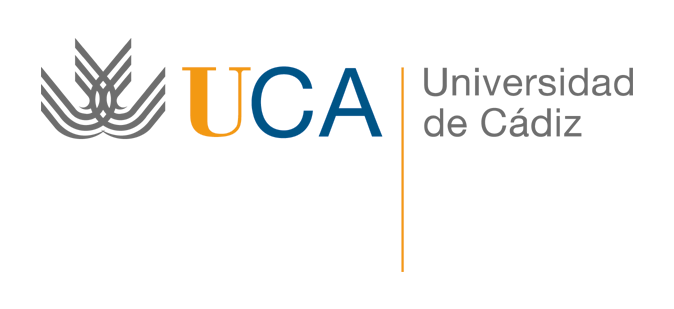 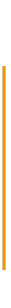 Vicerrectorado de Investigación  Servicio de InvestigaciónC/ Plaza Falla nº 8 11003 CádizTel. 956015169/956015839Correo electrónico: investigación@uca.es CONVOCATORIA DE CONTRATOS PREDOCTORALES DE PERSONAL INVESTIGADOR EN FORMACIÓN1º apellido2º apellidoNombreNúm. DNI o Pasaporte